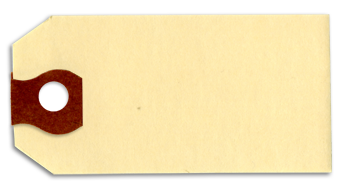 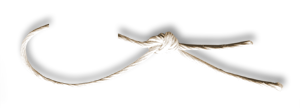 If you randomly selected 1 bag of these chips, what is the probabilty that the total weight is less than 16 ounces?If you randomly selected 10 bags of these chips, what is the probabilty that exactly 2 of the bags will have a total weight is less than 16 ounces?Buckley Farms ships its chips in boxes that contain 6 bags. The empty boxes have a mean weight of 10 ounces and a standard deviation of 0.05 ounces. Calculate the mean and standard deviation of the total weight of the box containing 6 bags of chips.Buckley Farms decides to increase the mean weight of each bag of chips so that only 5% of the bags have weights that are less than 16 ounces.  Assuming that the standard deviation remains 0.12 ounces, what mean weight should they use?